10. 1. 2020, 10. hodina, 7. zápisOpakování před opravným termínem zápočtového testutest z probírané látky viz prezentace a zápisystruktura opravného testu bude stejná/podobná jako struktura testu prvníhootázky budou z probírané látky, četby a úkolů zaměřit se na to, co v testu bylo, ale i na to, co v testu nebylov testu budou určitě  zaměřen na terminologii, vztahy mezi větnými členy orfematinezapomeňte se k náhradnímu termínu (úterý 14./28. 1.) zapsat v SIS!Správné odpovědi zápočtového testu ze 7. 1. (řádný termín)Uveďte české ekvivalenty k lingvistickým termínům:sufix – příponapredikát – přísudekparticipium – příčestí kompozitum – složenina, slovo vzniklé skládánímverbum finitum – určitý slovesný tvarUveďte mezinárodní ekvivalenty k lingvistickým termínům:vid – aspekt skloňování – deklinace2. pád – genitivpřívlastek – atribut odvozování – derivace Uveďte:příklad věty (syntagmatu), kde je infinitiv přívlastkem: např.: Maminka dnes neměla chuť vařit.Touha létat provází člověka od nepaměti. Vysvětlení:přívlastek → rozvíjí podstatné jménoinfinitiv přívlastkem → přívlastek neshodný chuť vařit → vařit = přívlatek neshodný (atribut inkongruentní)příklad minimálního páru: např. car – cár; pes – les Vysvětlení: minimální pár = důkaz, že je daná hláska v daném jazyce fonémem příklad koordinačního kompozita: např. červenočerný, modrozelený,…Vysvětlení: koordinační kompozitum → členy kompozita (komponenty) jsou rovnocenné příklad dvou alomorfů jednoho morfému: např. slyš – sluch; dvůr – dvor příklad analytického slovesného tvaru: např. budu jíst, budu zpívat, bude létat,…Vysvětlení: analytický tvar → oddělení gramatického výrazu od lexikálního budoucí čas, podmiňovací způsobvyužití pomocných slovespoletí (syntetický) X bude létat (analytický)Rozhodněte (zakroužkováním), zda následující tvrzení platí:Lexémy mandarinka, pomeranč a citron jsou kohyponyma, pojmenování citrusový plod je k nim hyperonymní. ANO – NE Vysvětlení:hyperonymum = nadřazený pojem, lexém nadřazený pro celou třídu hyponymhyponymum = slovo významově podřazené slovu nadřazenému kohyponyma = soubor slov podřadných nadřazenému slovu →citrusový plod = hyperonymum mandarinka = hyponymumpomeranč = hyponymumcitron = hyponymummandarinka, pomeranč, citron = kohyponyma Vyjádření Vím, že nic nevím. je souvětí s vedlejší větou podmětnou. ANO – NE Vysvětlení: Vím KOHO, CO? → že nic nevím → jedná se o větu předmětnou na větu podmětnou bychom se ptali KDO, CO?V polysyntetických jazycích se vyskytuje mnoho kompozit. ANO – NE Vysvětlení:kompozitum = složenina, slovo vzniklé skládáním (→ nutnost znát termíny)příkladem polysyntetického jazyka je němčinaviz stať Vladimíra Skaličky – Typ češtinyPrefix po- má u slovesa význam slovotvorný (popíšu) či tvarotvorný (poběžím). ANO – NE Vysvětlení:tvarotvorný prefix → změna gramatického významuslovotvorný prefix → tvoří nové slovo (→ sloveso, od kterého lze utvořit infinitiv)popíšu – infinitiv popsat → prefix po- zde má slovotvorný význampoběžím – infinitiv běžet (poběžet neexistuje) → prefix po- zde má tvarotvorný význam (tvar budoucího času)Fatická funkce z Jakobsonova modelu komunikačních funkcí je spojena s navázáním a udržením kontaktu. ANO – NE viz Roman Jakobson – Lingvistika a poetika (vloženo v Moodlu)Vysvětlete následující pojmy (za pomoci příkladů):kontinuitní a diskontinuitní teoriekontinuitní teorie – lidská řeč se vyvinula z primitivních forem komunikace diskontinuitní teorie – lidská řeč je jedinečná, bez vývojových předstupňů arbitrárnostvztah mezi označovaným a označujícím je pouze náhodný, vznikl konvencí; typické pro SYMBOL – na rozdíl od ikony (→ podobnost) a indexu (→ věcná souvislost)homonymie lexémůhomonymie = souzvučnost – slova stejně znějí, ale znamenají něco jiného, nic jiného je nespojuje např. KOLEJ – kolej = pro vlak, původně stopa po kolu – X kolej = bydliště pro studenty X dva různé významy slova spolu nesouvisící, podobnost je náhodná (jedno slovo pochází od českého základu „kolo“, druhé z latiny – „collegium“)(X polysémie – významy spolu mají něco společného, jedno odvozeno od druhého – různé významy jednoho slova)valenceschopnost slova (hlavně sloves) na sebe vázat další slovanapř. sloveso potkat – nemůže stát samo, musí na sebe navázat předmět – např. otkal maminkuindexikální znak mezi označujícím a označovaným věcná souvislost (na rozdíl od ikonu → podobnost; a symbolu → arbitrárnost) – např. stopy ve sněhu, ukazovací zájmena,… Změňte pouze zadanou slovesnou kategoriiu tohoto úkolu je nutné změnit pouze tu jednu kategorii, která je zadaná Určete vztahy mezi členy vytučněných syntaktických dvojicVydělte a pojmenujte jednotlivé morfémyCHODIDLOO – tvarotvorný sufix finální – pádová koncovkaDL – slovotvorný sufixI – kmenotvorný sufixCHOD – radixPLNOVÝZNAMOVÝMÝM – tvarotvorný sufix finální – pádová koncovkaOV – slovotvorný sufixZNAM – radix VÝ – slovotvorný prefixO – konektém PLN – radix 9.Vysvětlete stručně, jaký je rozdíl mezi větou a výpovědíVĚTA – ve větě je vždy vyjádřena predikace (přísudek = predikát); jednotka systVÝPOVĚĎ – predikace nemusí být vyjádřena; použití věty v kontextu → jednotka komunikačníJaké typy výpovědí lze rozlišit? (Uveďte prosím příklady.)VĚTNÁ:jednočlenná – Prší.dvoučlenná – Z nebe padají kapky deště.NEVĚTNÁ (= větný ekvivalent) – Déšť! Vysvětlete, co jsou syntagmatické vztahy v jazykovém systému. (K vysvětlení můžete použít kresbu a/nebo příklady.leží na horizontální (vodorovné) ose (= osa kombinace)jak se řadí/kombinují jazykové jednotky za sebou (viz zápis č. 2)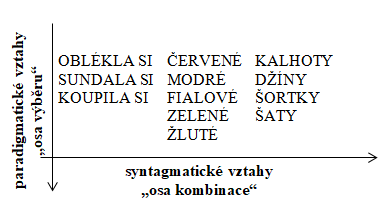 Patří mezi syntagmatické vztahy valence? ANO – NEPatří mezi syntagmatické vztahy synonymie? ANO – NE odešla jsizpůsobodešla bysodejdi!byla věnovánaslovesný rodvěnovalauklízeli jsmeviduklidili jsmeblahopřáličasblahopřejíbudou blahopřátvztah sémantickývztah formálněsyntaktickýoblečte si čepice a šálykoordinaceparataxevejce od černé slepicedeterminacekongruenceslepice snesla vejcedeterminacerekce